LOYOLA COLLEGE (AUTONOMOUS), CHENNAI – 600 034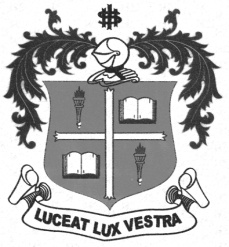 B.Sc. DEGREE EXAMINATION – MATHEMATICSFIRST SEMESTER – NOVEMBER 2012MT 1503 - ANALYTICAL GEOMETRY OF 2D,TRIG. & MATRICES                 Date : 10/11/2012 	Dept. No.	        Max. : 100 Marks                 Time : 1:00 - 4:00            PART - A Answer all questions:								(10 x 2 = 20)Write down the expression of cos 4θ in terms of cosθ and sinθ.Give the expansion of sinθin ascending powers of θ.Express sin ix and cosix in terms of sin hx and coshx.Find the value of log(1 + i).Find the characteristic equation of A = .If the characteristic equation of a matrix is , what are its eigen values?Find pole of lx + my + n = 0 with respect to the ellipse Give the focus, vertex and axis of the parabola Find the equation of the hyperbola with centre (6, 2), focus (4, 2) and e = 2.What is the polar equation of a straight line?PART – BAnswer any five questions.  				  			 (5 X 8 = 40)Expandcos6θ in terms of sinθ .If sinθ  = 0.5033 show thatθ is approximately .Prove that .If tany = tanα tanhβ ,tanz = cotα tanhβ, prove that tan (y+z) = sinh2βcosec2α.Verify Cayley Hamilton theorem for A = Prove that the eccentric angles of the extremities of a pair of semi-conjugate diameters of an ellipse differ by a right angle.Find the locus of poles of all tangents to the parabola with respect to Prove that any two conjugate diameters of a rectangular hyperbola are equally inclined to the asymptotes.PART – CAnswer any two questions:							(2 X 20 = 40)(i) Prove that .(ii) Prove that .(i) Prove that  if (ii) Separate into real and imaginary parts tanh(x + iy). Diagonalise A = (i) Show that the locus of the point of intersection of the tangent at the extremities of a pair of      conjugate diameters of the ellipse is the ellipse (ii) Show that the locus of the perpendicular drawn from the pole to the tangent to the circle r = 2a      cosθ  isr = a(1+cosθ).$$$$$$$